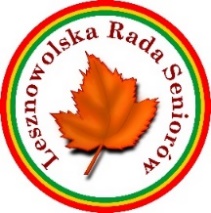 Uchwała Nr 2/2019z dnia 15 kwietnia 2019r.Lesznowolskiej Rady Senioróww sprawie uchwalenia plany pracy Lesznowolskiej Rady Seniorów na okres od 2019 roku do 2023 roku.  W związku z podjęciem Uchwały Nr 578/2018 przez Radę Gminy Lesznowola z dnia 9 lutego 2018 roku. Lesznowolska Rada Seniorów uchwala co następuje:§ 1Lesznowolska Rada Seniorów  uchwala Plan Pracy w Kadencji 2019r. – 2023r., zawierający dwadzieścia sześć punktów do realizacji przez Lesznowolską Radę Seniorów. § 2Plan Pracy Lesznowolskiej Rady Seniorów na okres od 2019 roku do 2023 roku stanowi załącznik do niniejszej uchwały.§ 3Uchwała wchodzi w  życie z dniem podjęcia.Stanisława  Kondracka                                                          Janina Chmielewska    Przewodnicząca                                                                 Za-ca PrzewodniczącegoKrystyna MastalerczukZa-ca Przewodniczącego